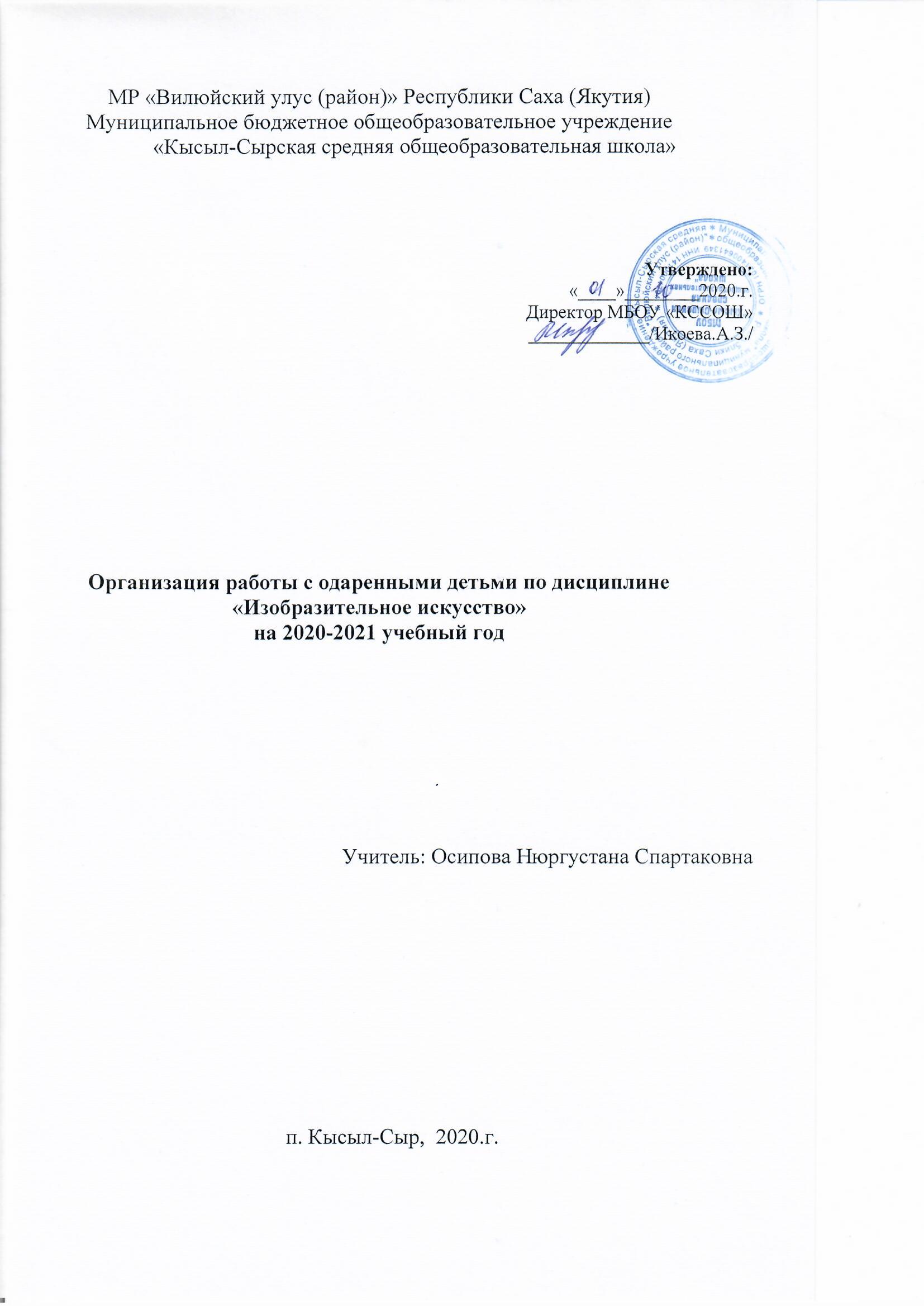 Цель: Организация работы с обучающимися, имеющими повышенный уровень мотивации, включение их в исследовательскую деятельностьЗадачи:- формировать у обучающихся устойчивого интереса к черчению;- выявлять и развивать технические способности;- овладевать конкретными техническими знаниями, необходимыми для применения  в практической деятельности;- интеллектуальное развитие обучающихся, формировать качество мышления, характерных для технической деятельности;- формировать представлений о черчении как части общечеловеческой культуры, понимание значимости технических предметов для общественного прогресса;- подготовить к сознательному усвоению систематического курса черчение.Основные парадигмы развития одаренности:1. Все дети одарены от природы.2. На развитие одаренности наибольшее влияние оказывает педагогический фактор.         Принципы  деятельности в работе с одаренными детьми:принцип максимального разнообразия предоставленных возможностей для развития личности;принцип возрастания роли внеурочной деятельности;принцип индивидуализации и дифференциации обучения;принцип создания условий для совместной работы учащихся при минимальном участии учителя;принцип свободы выбора учащимся дополнительных образовательных услуг, помощи, наставничества.Этапы реализации:I. Выявление одаренных детей на ранних этапах развития.II. Создание банка заданий для занятий.III. Организация зачетовVI. Участие в олимпиадах. Формы работы с одаренными учащимися·        групповые занятия  с сильными учащимися;·        занятия исследовательской деятельностью;·        участие в конкурсах·        научно-практические конференции;·        участие в олимпиадах;·        работа по индивидуальным планам;Для подтверждения своей успешности учащиеся могут участвовать в районных и областных конкурсах, вести  исследовательскую, самостоятельную  работу, по итогам которой создавать собственные проекты. Пути  реализации.  Ожидаемые результаты.- создание модели выпускника как всесторонне развитой, конкурентно-способной адаптированной к современным условиям жизни, профессионально-адаптированной личности;- создание системы работы с одаренными детьми;применение технологий, формирующих практические навыки анализа информации, самообразования и коммуникации.№МероприятияСрокиПредполагаемые участникиПредполагаемые участники1Выявление и сопровождение одаренных детейII четвертьII четвертьНовикова Айталина 5а класс, Егорова Венера 5а класс, Панченко Анна 5а класс, Иванова Уйгулаана 5б класс, Константинова Мария 5б класс, Романова Валерия 5б класс, Матвеева Валерия 6а класс, Николаева Милена 6а класс, Похорукова Виктория 6б класс, Новгородова Аэлита  6б класс, Местникова Анастасия 7а класс, Шестопалова Алена 7а класс, Николаева Алина 8а класс3Формирование групп для совместного обучения одаренных детей на базе одной параллелиII четвертьII четвертьНовикова Айталина 5а класс, Егорова Венера 5а класс, Панченко Анна 5а класс, Иванова Уйгулаана 5б класс, Константинова Мария 5б класс, Романова Валерия 5б класс, Матвеева Валерия 6а класс, Николаева Милена 6а класс, Похорукова Виктория 6б класс, Новгородова Аэлита  6б класс, Местникова Анастасия 7а класс, Шестопалова Алена 7а класс, Николаева Алина 8а класс4Разработка материалов, подготовка вопросов и заданий повышенной сложности на уроках и во внеурочное времяв течение годав течение годаНовикова Айталина 5а класс, Егорова Венера 5а класс, Панченко Анна 5а класс, Иванова Уйгулаана 5б класс, Константинова Мария 5б класс, Романова Валерия 5б класс, Матвеева Валерия 6а класс, Николаева Милена 6а класс, Похорукова Виктория 6б класс, Новгородова Аэлита  6б класс, Местникова Анастасия 7а класс, Шестопалова Алена 7а класс, Николаева Алина 8а класс5Организация зачетовв течение годав течение годаНовикова Айталина 5а класс, Егорова Венера 5а класс, Панченко Анна 5а класс, Иванова Уйгулаана 5б класс, Константинова Мария 5б класс, Романова Валерия 5б класс, Матвеева Валерия 6а класс, Николаева Милена 6а класс, Похорукова Виктория 6б класс, Новгородова Аэлита  6б класс, Местникова Анастасия 7а класс, Шестопалова Алена 7а класс, Николаева Алина 8а класс6Организация и проведение предметных олимпиад на школьном уровнеVI четвертьVI четвертьНовикова Айталина 5а класс, Егорова Венера 5а класс, Панченко Анна 5а класс, Иванова Уйгулаана 5б класс, Константинова Мария 5б класс, Романова Валерия 5б класс, Матвеева Валерия 6а класс, Николаева Милена 6а класс, Похорукова Виктория 6б класс, Новгородова Аэлита  6б класс, Местникова Анастасия 7а класс, Шестопалова Алена 7а класс, Николаева Алина 8а класс7Участие в олимпиадах районного уровняVI четвертьVI четвертьНовикова Айталина 5а класс, Егорова Венера 5а класс, Панченко Анна 5а класс, Иванова Уйгулаана 5б класс, Константинова Мария 5б класс, Романова Валерия 5б класс, Матвеева Валерия 6а класс, Николаева Милена 6а класс, Похорукова Виктория 6б класс, Новгородова Аэлита  6б класс, Местникова Анастасия 7а класс, Шестопалова Алена 7а класс, Николаева Алина 8а класс